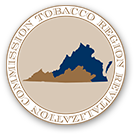 Pre-Application for Tobacco Commission FundsThe Tobacco Commission’s pre-application is a non-binding tool for discussion of your project. Please provide a brief response to each of the following issues so that staff may provide feedback and discuss a possible full application to one of the Commission’s grant programs. All requests must be consistent with the Commission’s mission of revitalizing the economy of Virginia’s tobacco-dependent region. If you have questions, please review the Commission’s Strategic Plan and Funding Policies, and contact the Grants Director or Grant Administrator for your region.Name of organization that is submitting this pre-application:Project Leader:Phone:Email:Project Name:Project Location (Locality, County, City etc.):Project Description:Investment Strategy:Project Objectives and Outcomes:Current Status of Project: Schedule for Completion of Project:Amount and Use of Commission Funds:Other Participating Organizations:Other Sources of Funds: